STATE OF MAINE REQUEST FOR APPLICATION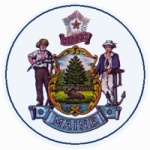 RFA AMENDMENT #2 RFA NUMBER AND TITLE:202207122 - Catalyst Funds for Residential Substance Use Disorder Treatment Grant Funding OpportunityRFA ISSUED BY:Department of Health and Human Services, Office of Behavioral HealthAMENDMENT DATE:September 23, 2022APPLICATION DUE DATE:October 11, 2022, no later than 11:59 p.m., local time. (as amended)APPLICATIONS DUE TO:Proposals@maine.govDESCRIPTION OF CHANGES IN RFA:Application Submission Deadline is amended DESCRIPTION OF CHANGES IN RFA:Application Submission Deadline is amended REVISED LANGUAGE IN RFA:All references to the Application Submission Deadline of October 3, 2022, no later than 11:59 p.m., local time are changed to October 11, 2022, no later than 11:59 p.m., local time.REVISED LANGUAGE IN RFA:All references to the Application Submission Deadline of October 3, 2022, no later than 11:59 p.m., local time are changed to October 11, 2022, no later than 11:59 p.m., local time.All other provisions and clauses of the RFA remain unchanged.All other provisions and clauses of the RFA remain unchanged.